What shots should you get on your wedding video? Exterior shots of the church or wedding venue A marquee or sign with the wedding information posted Guests arriving and entering the wedding venueWide shot of the auditorium or wedding venue as guests enterStained glass windows Flower arrangements 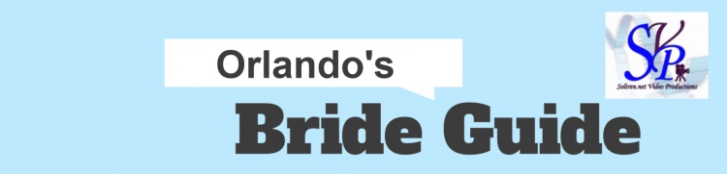 Candles  Pre-Ceremony Shot ListBackstage bride & bridesmaids Backstage groom & groomsmen Three or four minutes of ceremonial music to use later for background Grandparents being seated Groom's parents being seated Bride's mom being seated The lighting of the "unity" candle The couple reciting their vows The exchange of rings The pronouncement by the minister that the couple is now husband and wife The first kiss Ceremony CoverageGroom's arrival at altar Processional Bridesmaids and Groomsmen Bride's procession Dad "giving away" bride Opening prayer Ceremony coverage Music performances Recessional Bride and Groom Departure for the reception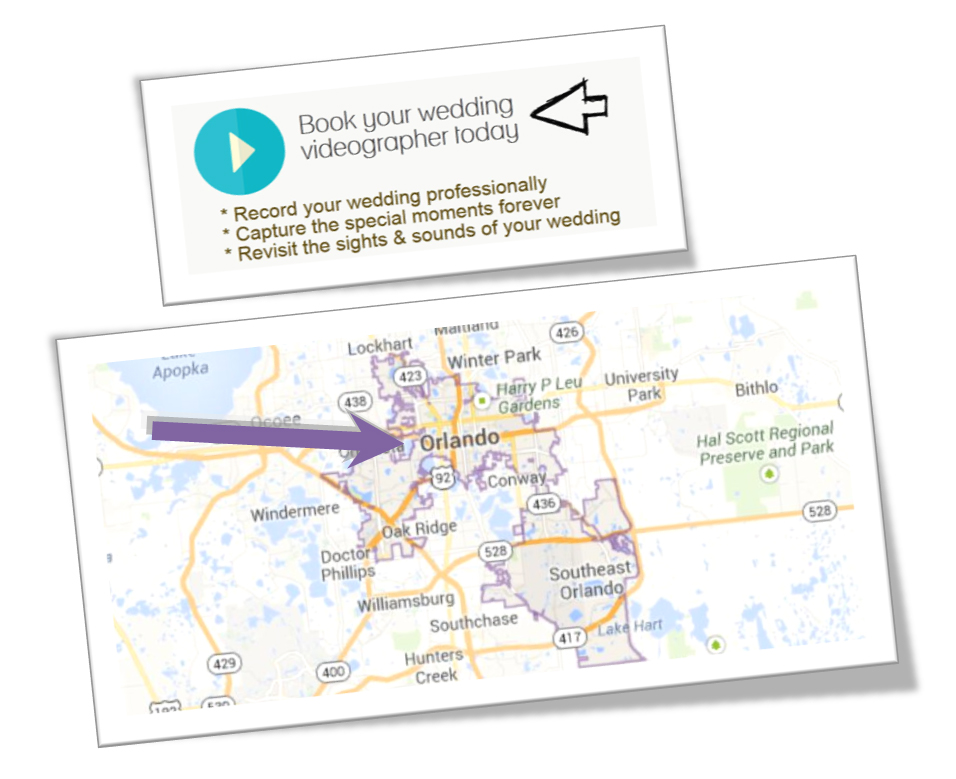 Getting married in Orlando, Florida? 
Visit: http://orlandobrideguide.com for information to help you plan your dream wedding.